22 March 2019To: All membersDear Councillor You are required to attend a meeting of the Finance & General Purposes Committee to be held in the Council Chamber, Town Hall, Frogmore Road, Market Drayton, on Thursday 28 March 2019 at 7.30pm. The meeting is open to the Press and Public. Distribution all membersYours sincerely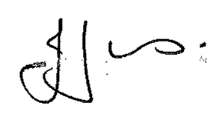 Julie JonesTown ClerkAGENDA1.FG 		PUBLIC SESSIONMembers of the public are invited to question the Council/Committee on local issues, provided they indicate their intention to do so to the Town Clerk by NOON on the day before the meeting. Questions may be answered during this session or deferred for further advice. The Chairman will select the order of the matters to be heard. Each speaker will be limited to a period of three minutes (to a maximum of 15 minutes total public session at the Chairman’s discretion).			Standing Orders will be suspended for fifteen minutes during thePUBLIC SESSION2.FG		APOLOGIES		To receive apologies for absence.3.FG		DISCLOSABLE PECUNIARY INTERESTSMembers are reminded that they must not participate in the discussion or voting on any matter in which they have a Disclosable Pecuniary Interest and should leave the room prior to the commencement of the debate.4.FG		MINUTESTo agree the minutes of a meeting of the Finance and General Purposes Committee held on 21 February 2019. (Enclosed).5.FG		HIRE OF TOWN COUNCIL PROPERTYTo consider reviewing the policy for hiring out Town Council’s property.  Current policy attached.6.FG		DISCRETIONARY PENSION POLICYIt is a legal requirement to have discretionary policies under the Local Government Pension Scheme Regulations.To approve the Town Council discretionary policy for pensions. See attached 7.FG		FINANCIAL REPORT		To receive the income and expenditure report:	  	1 February 2019 – 21 March 2019 (enclosed).8.FG	INFORMATIONLetter from the Town Council insurers solicitors in connection with a claimant. See attachedFOI – Freedom of Information requests. The Council has received 4 FOI’s since January. Staffing hours spent on replies is approximately	          18.5 hours 